Пожар- не случайностьЧасто можно услышать, что пожар – это случайность, от которой никто не застрахован. Но это не так. В большинстве случаев, пожар – результат беспечности и небрежного отношения людей к соблюдению правил пожарной безопасности. Основные причины пожаров в быту – это, прежде всего, неосторожное обращение с огнем (в том числе, при курении), неисправность электрооборудования, нарушение правил пожарной безопасности при эксплуатации печей и бытовых электронагревательных приборов. 

Правила пожарной безопасности при эксплуатации электрооборудования 

Требованиями пожарной безопасности установлены определенные правила эксплуатации электротехнических и теплогенерирующих устройств, соблюдение которых позволит максимально снизить риск возникновения пожара. 

•    При эксплуатации электроприборов ЗАПРЕЩАЕТСЯ: 
– использовать электроприборы в условиях, не соответствующих требованиям инструкции по эксплуатации предприятия-изготовителя, или электроприборы, имеющие неисправности; 
– использовать электронагревательные приборы при отсутствии или неисправности терморегуляторов, предусмотренных конструкцией; 
– использовать электропровода и кабели с поврежденной или потерявшей защитные свойства изоляцией, устанавливать самодельные вставки («жучки») при перегорании плавкой вставки предохранителей (это приводит к перегреву всей электропроводки, короткому замыканию и возникновению пожара). 

•    Запрещается использовать поврежденные выключатели, розетки, патроны и т.д. 
•    Запрещается окрашивать краской или заклеивать открытую электропроводку обоями. 
•  Для предупреждения высыхания и повреждения изоляции проводов запрещается прокладка их по нагревающимся поверхностям (печи, дымоходы, батареи отопления и т.д.). 
•   Запрещается включать несколько электрических приборов большой мощности в одну розетку во избежание перегрузок, большого переходного сопротивления и перегрева электропроводки. 
•    Включенные электронагревательные приборы должны быть установлены на негорючие теплоизоляционные подставки. 
•  Частой причиной пожаров является воспламенение горючих материалов, находящихся вблизи от включенных и оставленных без присмотра электронагревательных приборов (электрические плиты, кипятильники, камины, утюги, грелки и т.д.), а также использование горючих материалов в качестве абажуров для электрических ламп. 
•  Перед уходом из дома на длительное время обязательно убедитесь, что все электронагревательные и осветительные приборы выключены и обесточены. 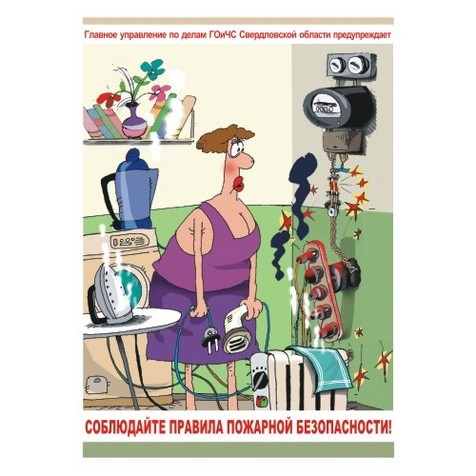 
 
Действия в случае возникновения пожара 

       Самое страшное при пожаре – растерянность и паника. Уходят драгоценные минуты, когда огонь и дым оставляют все меньше шансов выбраться в безопасное место. Вот почему каждый должен знать, что необходимо делать при возникновении пожара. 

•   При возникновении пожара немедленно сообщите об этом в пожарную охрану по телефону 01,101  или 112. Сообщая дежурному о пожаре, необходимо указать следующие сведения: 
– кратко и четко описать, что горит (квартира, чердак, подвал, индивидуальный жилой дом или иное), и по возможности – примерную площадь пожара; 
– назвать адрес (населенный пункт, название улицы, номер дома, квартиры); 
– назвать свою фамилию и номер телефона; 
– сообщить, есть ли угроза жизни людей, животных, а также соседним зданиям и строениям. 
•    Если у Вас нет доступа к телефону и нет возможности покинуть помещение, откройте окно и криками привлеките внимание прохожих. 
•    Старайтесь оповестить о пожаре как можно большее число людей. 
•   Если есть возможность, примите меры по спасению людей, животных, материальных ценностей. Делать это нужно быстро и спокойно. В первую очередь спасают детей, помня при этом, что, испугавшись, они чаще всего прячутся под кровать, под стол, в шкаф и т.д. 
•   Дым при пожаре может быть не менее опасен, чем пламя: большинство людей погибает не от огня, а от удушья. Из задымленного помещения выходите, пригнувшись, стремясь держать голову ближе к полу (т.к. дым легче воздуха, он поднимается вверх, и внизу его гораздо меньше). Передвигаясь в сильно задымленном помещении, придерживайтесь стен. Также можно ориентироваться по расположению окон и дверей. При эвакуации через зону задымления дышите через мокрую ткань. 
•   После спасения людей можно приступить к тушению пожара имеющимися средствами пожаротушения (огнетушители), в том числе подручными (одеяло, вода, песок, и т.д.), и эвакуации имущества. 
•  Категорически запрещается бороться с пламенем самостоятельно, не вызвав предварительно пожарных, если только вы не справились с загоранием на ранней стадии. 
•  В случае невозможности потушить пожар собственными силами – примите меры по ограничению распространения пожара на соседние помещения, здания и сооружения, горючие вещества. С этой целью двери горящих помещений закрывают для предотвращения доступа кислорода в зону горения. 
•    По прибытии пожарной техники необходимо встретить ее и указать место пожара. 
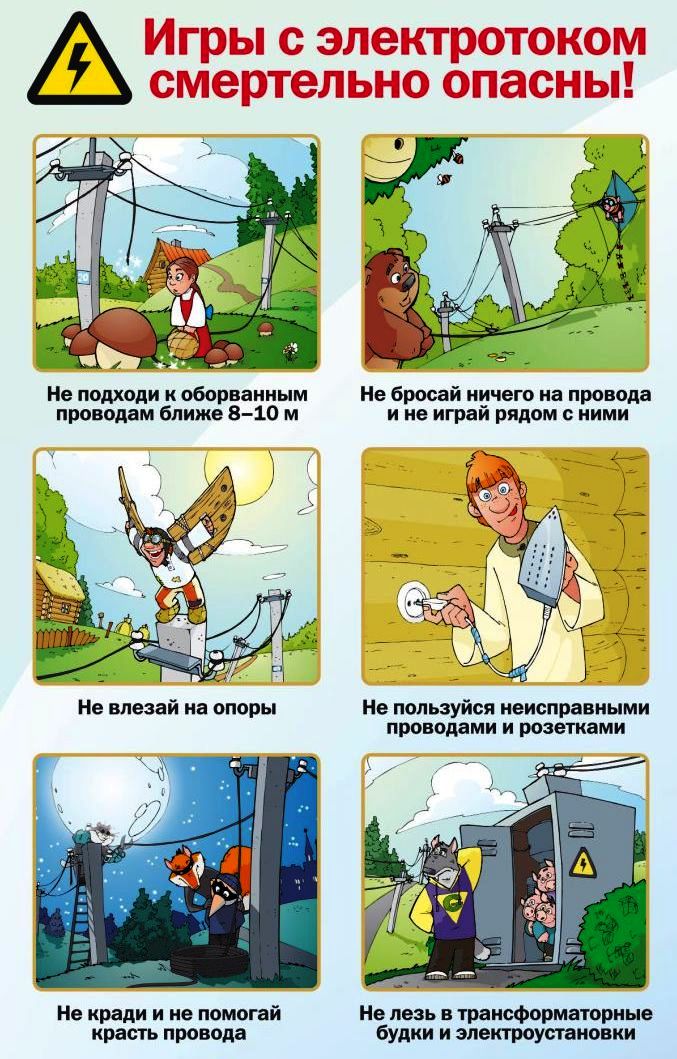 Соблюдение мер пожарной безопасности – это залог вашего благополучия, сохранности вашей жизни и жизни ваших близких.Пожарная охрана Юрлинского района